ИНФОРМАЦИОННЫЙ БЮЛЛЕТЕНЬМУНИЦИПАЛЬНОГО ОБРАЗОВАНИЯ«МАЛОЗЕМЕЛЬСКИЙ СЕЛЬСОВЕТ»№ 2707.07.2020 г.Учредители:Администрация МО «Малоземельский сельсовет»Совет депутатов МО «Малоземельский сельсовет»Раздел. 	РЕШЕНИЯ СОВЕТА ДЕПУТАТОВРАЗДЕЛ. ПОСТАНОВЛЕНИЯ, РАСПОРЯЖЕНИЯ ГЛАВЫ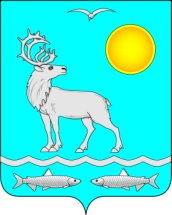 Администрациямуниципального образования «Малоземельский сельсовет»Ненецкого автономного округаПОСТАНОВЛЕНИЕот 6 июля 2020 года № 40п. Нельмин-Нос Ненецкого автономного округаВ соответствии с Уставом муниципального образования «Малоземельский сельсовет» Ненецкого автономного округа, Федеральным законом от 06.10.2003 № 131-ФЗ «Об общих принципах организации местного самоуправления в Российской Федерации» Администрация  муниципального образования «Малоземельский сельсовет» Ненецкого автономного округа ПОСТАНОВЛЯЕТ:Установленная плата за посещение общественной бани составляет для взрослых и детей от 14 лет в размере не менее 200 руб. за одну помывку,  для детей в возрасте от 7 до 14 лет – в размере не менее 100 руб. за одну помывку.Предоставление права бесплатного посещения общественной бани следующим категориям граждан:– участникам Великой Отечественной войны и участникам боевых действий,– лицам, проработавшим в тылу в период Великой Отечественной войны,– гражданам 1932 – 1945 годов рождения, относящимся к категории детей сурового времени («дети войны»),– вдовам участников Великой Отечественной войны,– лицам, признанным пострадавшими от политических репрессий,– лицам, удостоенным звания «Почетный гражданин Заполярного района»,– неработающим инвалидам.Право бесплатного посещения гражданина из числа указанных категорий граждан действует на 13 посещений общественной бани в квартал в дни посещения согласно графику работы общественной бани при предъявлении документа(ов), подтверждающих отнесение к указанной категории граждан,– детям в возрасте до 7 лет, детям-инвалидам и детям из многодетных семей в возрасте до 18 лет.Право бесплатного посещения предоставляется без ограничения количества посещений в дни посещения согласно графику работы общественной бани при предъявлении документа(ов), подтверждающих отнесение к указанной категории граждан.Признать утратившим силу с 01 июля 2020 года постановление администрации МО «Малоземельский сельсовет» НАО от 30.04.2020 № 24 «Об установлении тарифа (стоимости) одной помывки на  банные услуги для населения».Настоящее постановление вступает в силу со дня его официального опубликования (обнародования) и распространяется на правоотношения, возникшие с 1 июля 2020 года.Главы МО «Малоземельский сельсовет» НАО		М.С. ТалеевАдминистрациямуниципального образования «Малоземельский сельсовет»Ненецкого автономного округаПОСТАНОВЛЕНИЕот 6 июля 2020 года № 41п. Нельмин-Нос Ненецкого автономного округаВнести в Порядок предоставления субсидий из бюджета муниципального образования «Малоземельский сельсовет» Ненецкого автономного округа юридическим лицам, индивидуальным предпринимателям и физическим лицам на возмещение недополученных доходов или финансовое возмещение затрат, возникающих при оказании жителям поселения услуг общественных бань следующие изменения:В приложении к Постановлению Администрации МО «Малоземельский сельсовет» НАО от 30.04.2020 № 23 подпункт «а» пункта 3.1 изложить в следующей редакции:а) «Установленная плата за посещение общественной бани составляет для взрослых и детей от 14 лет в размере не менее 200 руб. за одну помывку, для детей в возрасте от 7 до 14 лет – в размере не менее 100 руб. за одну помывку.Предоставление права бесплатного посещения общественной бани следующим категориям граждан:– участникам Великой Отечественной войны и участникам боевых действий,– лицам, проработавшим в тылу в период Великой Отечественной войны,– гражданам 1932 – 1945 годов рождения, относящимся к категории детей сурового времени («дети войны»),– вдовам участников Великой Отечественной войны,– лицам, признанным пострадавшими от политических репрессий,– лицам, удостоенным звания «Почетный гражданин Заполярного района»,– неработающим инвалидам.Право бесплатного посещения гражданина из числа указанных категорий граждан действует на 13 посещений общественной бани в квартал в дни посещения согласно графику работы общественной бани при предъявлении документа(ов), подтверждающих отнесение к указанной категории граждан,– детям в возрасте до 7 лет, детям-инвалидам и детям из многодетных семей в возрасте до 18 лет.Право бесплатного посещения предоставляется без ограничения количества посещений в дни посещения согласно графику работы общественной бани при предъявлении документа(ов), подтверждающих отнесение к указанной категории граждан;».Настоящее постановление вступает в силу после его официального опубликования (обнародования) и распространяет свое действие на правоотношения, возникшие с 1 июля 2020 года.Глава МО «Малоземельский сельсовет» НАО		М.С. ТалеевРАЗДЕЛ. ОФИЦИАЛЬНЫЕ СООБЩЕНИЯ. ИНФОРМАЦИЯИнформационный бюллетень № 27, 2020Издатель: Администрация МО «Малоземельский сельсовет» НАО и Совет депутатов МО «Малоземельский сельсовет» НАОПоселок Нельмин-Нос, редактор Митькин А.Г. Тираж 20 экз. БесплатноОтпечатан на принтере Администрации МО «Малоземельский сельсовет» НАООб установлении тарифа (стоимости) одной помывки на  банные услуги для населенияО внесении изменений в постановление администрации МО «Малоземельский сельсовет» НАО «Об утверждении Порядка предоставления субсидий из бюджета муниципального образования «Малоземельский сельсовет» Ненецкого автономного округа юридическим лицам, индивидуальным предпринимателям и физическим лицам на возмещение недополученных доходов или финансовое возмещение затрат, возникающих при оказании жителям поселения услуг общественных бань